SOLICITUD DE UNA PLAZA NUEVA DE ESTUDIANTES CON ESTÍMULOS SEAFecha de diligenciamientoESCUELA DE IDIOMASDatos del solicitanteDatos del solicitanteDatos del solicitanteDatos del solicitanteNombres y apellidos:Documento de identidad:Correo electrónico:Correo electrónico:Cargo:Cargo:Teléfono:Oficina:Descripción de la solicitudDescripción de la solicitudDescripción de la solicitudDescripción de la solicitudTipo de plazaSeleccione la opción que se requiere solicitar con una XCantidad de horas por norma para cada plazaNúmero de horas que se solicitanAuxiliar administrativo300Auxiliar de programación300Monitor200Docente Auxiliar de Cátedra 1112Docente Auxiliar de Cátedra 2112Nota: para definir la cantidad de horas a solicitar, se recomienda revisar el Acuerdo Superior 295 del 9 de agosto del 2005.Nota: para definir la cantidad de horas a solicitar, se recomienda revisar el Acuerdo Superior 295 del 9 de agosto del 2005.Nota: para definir la cantidad de horas a solicitar, se recomienda revisar el Acuerdo Superior 295 del 9 de agosto del 2005.Nota: para definir la cantidad de horas a solicitar, se recomienda revisar el Acuerdo Superior 295 del 9 de agosto del 2005.Justificación de la solicitudJustificación de la solicitudJustificación de la solicitudJustificación de la solicitudDescripción de las actividades que se esperan asignar a la plaza SEADescripción de las actividades que se esperan asignar a la plaza SEADescripción de las actividades que se esperan asignar a la plaza SEADescripción de las actividades que se esperan asignar a la plaza SEAAprobaciónAprobaciónAprobación¿Se aprueba la solicitud?JustificaciónCentro de costo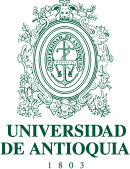 